Vereinbarungzwischen der Technischen Universität Berlin und der Berliner Hochschule für Technik Die Technische Universität Berlinfür ihre Fakultät xxim Folgenden Fakultät genanntund die Berliner Hochschule für Technik für Ihren Fachbereich xxim Folgenden Fachbereich genannttreffen auf Basis der Regelungen der Kooperationsvereinbarung zwischen der Technischen Universität Berlin und der Berliner Hochschule für Technik vom 13.07.2011 folgende Einzelvereinbarung:§ 1   Inhalt und Ziel der KooperationHier folgt eine kurze inhaltliche Beschreibung des Projektes bzw. des Promotionsvorhabens§ 2   Ansprechpartner/Teilnehmer des PromotionsverfahrensZuständig für das Projekt auf Seiten der Fakultät ist/sind		Herr/Frau Prof. Dr. xxxxxxxx		Zuständig für das Projekt auf Seiten des Fachbereichs ist/sind 		Herr/Frau Prof. Dr. xxxxxxxx für das in §1 beschriebene Promotionsverfahren von		Herr/Frau (Titel) xxxxxxxxxxxx§ 3   VoraussetzungenDie Promotion erfolgt an der Fakultät xxxxx der Technischen Universität Berlin nach den Regeln der Promotionsordnung i.V.m. §35 BerlHG.In Abstimmung mit den Promotionsbetreuerinnen bzw. –betreuern werden individuelle Meilensteine für die Promovierenden formuliert, die verschiedene Elemente (z.B. die Teilnahme an Seminaren und/oder Kolloquien, Teilnahme an Tagungen etc.) umfassen können. Das Ziel ist, die Promovierenden in kürzester Zeit mit dem neuesten Stand der Forschung in ihrem Fachgebiet vertraut zu machen und deren eigenständige wissenschaftliche Arbeiten zu befördern. § 4   Nutzung von Infrastruktur Hinweis: Bei Nutzung der TU-Infrastruktur durch weitere Mitglieder ist ein separater Nutzungsvertrag zu schließen. Sollte dies bei einer Einzelvereinbarung der Fall sein, dann müsste dies hier geregelt werden.§ 5   SonstigesDie Regelungen der Kooperationsvereinbarung vom 13.07.2011 finden auf diese Vereinbarung uneingeschränkt Anwendung, soweit sie keine abweichenden Regelungen trifft.Der Vertrag kann von beiden Vertragspartnern jederzeit gekündigt werden. Die Gültigkeit der Kooperationsvereinbarung bleibt davon unberührt.Berlin, den Für die Technische Universität Berlin Im Auftrag Dekanin/ Dekan der Fakultät XX                           Prof. (wie §2 zuständig für die Fakultät xx).Berlin, denFür die Berliner Hochschule für Technik Präsident	Prof. (wie §2 zuständig für den FB xx).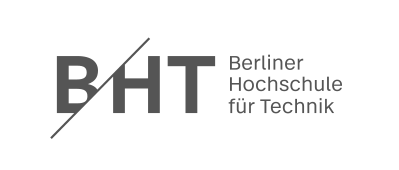 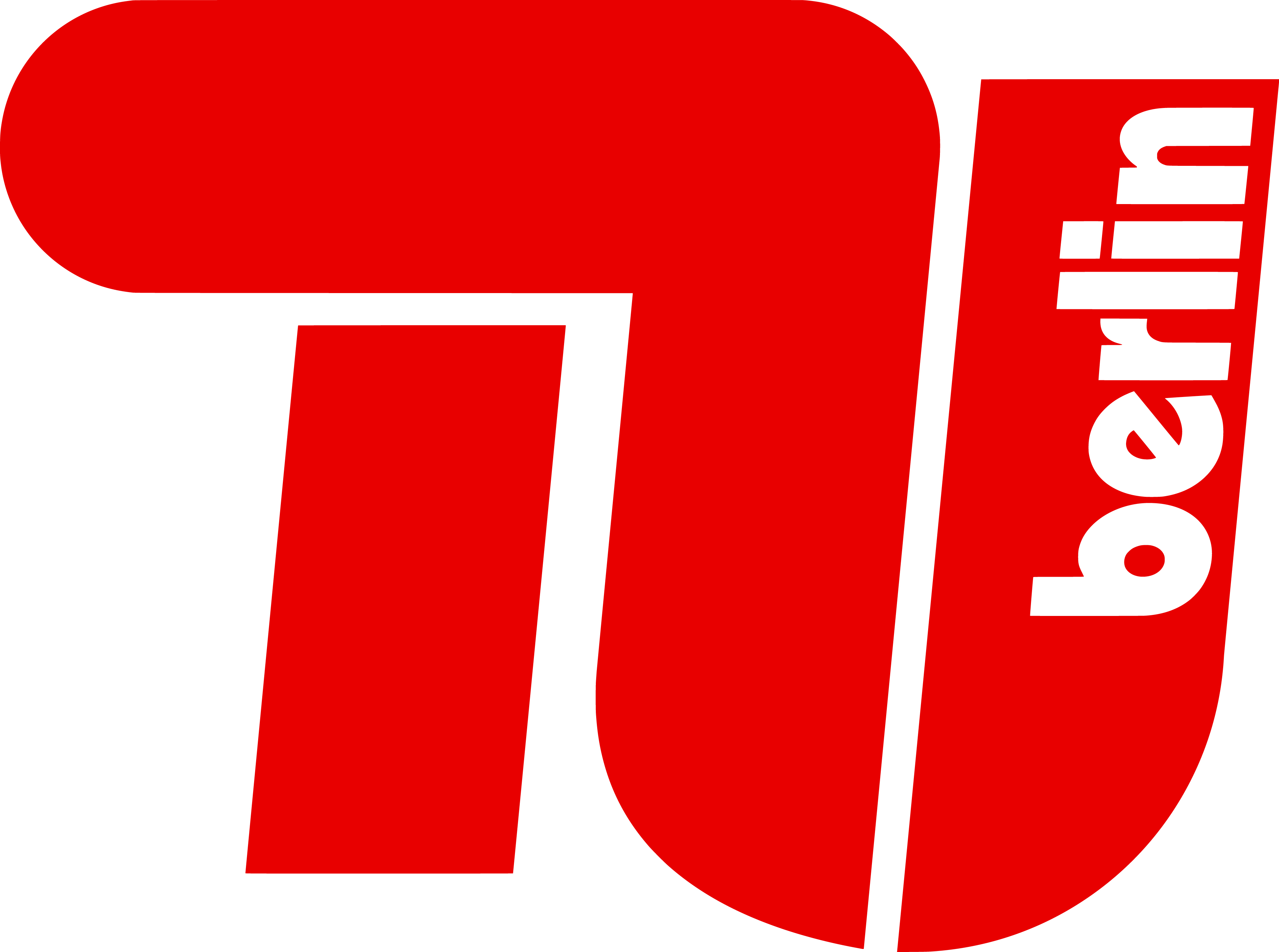 ________________________________________________________________________________________________________________